Addiction Medicine RoundsPresented byYale School of Medicine, Department of Internal MedicineSection of General Internal Medicine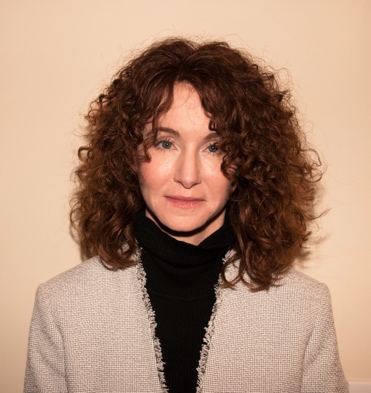 “Developing an Integrated Technology-based Treatment for Individuals with Chronic Pain and Opioid Use Disorder Treated with Opioid Agonists: The IMPACT Trial” Alicia Heapy, PhDAssociate Professor of PsychiatryYale School of Medicine             		                         Tuesday, May 31, 2022          12:00pm – 1:00pm                                                        Zoom Link:  https://zoom.us/j/95432522945?pwd=bmNaYmhuRjZ2cm8rOUJCemREU05JQT09Course Directors/Hosts: Jeanette Tetrault & David FiellinThere is no corporate or commercial support for this activityThis course will fulfill the licensure requirement set forth by the State of ConnecticutACCREDITATIONThe Yale School of Medicine is accredited by the Accreditation Council for Continuing Medical Education to provide continuing medical education for physicians.TARGET AUDIENCEFaculty, residents, students and staff involved in education of health care professional trainees.NEEDS ASSESSMENTThere is an important need for general internists to understand the value of community level primary care assessment for policy and health planning, and the advantages of community-based participatory research methods for studying health systems.LEARNING OBJECTIVESAt the conclusion of this activity, participants will be able to:Describe the development and testing of a technology-based intervention for chronic musculoskeletal pain.Demonstrate the integration of two cognitive behavioral therapy (CBT) based treatments, one for opioid use disorder and one for chronic pain.Summarize an ongoing randomized clinical trial of a technology-based CBT intervention for individuals with chronic pain and opioid use disorder receiving medication for opioid use disorder.DESIGNATION STATEMENTThe Yale School of Medicine designates this live activity for 1 AMA PRA Category 1 Credit(s)™.  Physicians should only claim the credit commensurate with the extent of their participation in the activity. FACULTY DISCLOSURESDr. Heapy has no conflicts of interest to disclose.  Drs. Jeanette Tetrault and David Fiellin: Course Directors, have no conflicts of interest to disclose. It is the policy of Yale School of Medicine, Continuing Medical Education, to ensure balance, independence, objectivity and scientific rigor in all its educational programs.  All faculty participating as speakers in these programs are required to disclose any relevant financial relationship(s) they (or spouse or partner) have with a commercial interest that benefits the individual in any financial amount that has occurred within the past 12 months; and the opportunity to affect the content of CME about the products or services of the commercial interests.  The Center for Continuing Medical Education will ensure that any conflicts of interest are resolved before the educational activity occurs.